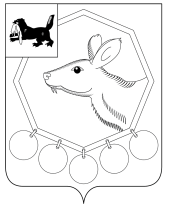                                          РОССИЙСКАЯ ФЕДЕРАЦИЯ                                            ИРКУТСКАЯ ОБЛАСТЬ     КОНТРОЛЬНО-СЧЕТНАЯ ПАЛАТА МУНИЦИПАЛЬНОГО ОБРАЗОВАНИЯ «БАЯНДАЕВСКИЙ РАЙОН»«16»   августа  2013 г.                                                                                                          № 17                           УТВЕРЖДАЮПредседательКонтрольно-счетной палатыДамбуев Ю.Ф.«16» августа 2013 г.ОТЧЕТО РЕЗУЛЬТАТАХ КОНТРОЛЬНОГО МЕРОПРИЯТИЯ         «Проверка законного и результативного (эффективного и экономного) использования средств областного бюджета, выделенных на реализацию мероприятий перечня проектов народных инициатив по подготовке к празднованию 75-летия Иркутской области за 2012 год, истекший период 2013 года.(наименование контрольного мероприятия)1.Основание для проведения контрольного мероприятия: Поручение председателя Контрольно-счетной палаты муниципального образования «Баяндаевский район» от 10.06.2013г. №5, пункт 16 плана проверок КСП области на II квартал 2013 года.   2.Предмет контрольного мероприятия: законное и результативное (эффективное и экономное) использование средств областного бюджета, выделенных на реализацию мероприятий перечня проектов народных инициатив по подготовке к празднованию 75-летия Иркутской области за 2012 год, истекший период 2013 года 3. Объект (объекты) контрольного мероприятия: администрация муниципального образования «Васильевск».  4. Срок проведения контрольного мероприятия - с 09.08.2013г. по 16.08.2013г.  5. Цель контрольного мероприятия: Проверка соблюдения законодательства при использовании средств областного и местных бюджетов.  6. Проверяемый период деятельности: 2012 год истекший период 2013 года.  7. Краткая  характеристика  проверяемой  сферы  формирования  и использования муниципальных средств и деятельности объектов проверки    Полное наименование: Администрация муниципального образования «Васильевск». Краткое наименование: Администрация МО «Васильевск».       Юридический адрес: 669132, Иркутская область Баяндаевский район с. Васильевка, ул. Центральная, № 43.       Почтовый адрес: 669132, Иркутская область Баяндаевский район с. Васильевка, ул. Центральная, № 43.Администрация МО «Васильевск» имеет следующие реквизиты: ИНН 8502003183 КПП 850201001, ОГРН 1068506001123.Проверка проведена с ведома главы администрации МО «Васильевск» Крапусто Татьяны Алексеевны, в присутствии бухгалтера-финансиста Бабиной Марины Петровны. В проверяемом периоде у администрации поселения имелся лицевой счет №04343014360  в Управлении Федерального Казначейства по Иркутской области для учета средств муниципального бюджета.   8. По результатам контрольного мероприятия установлено следующее:  При Проверке законного и результативного (эффективного и экономного) использования средств областного бюджета, выделенных на реализацию мероприятий перечня проектов народных инициатив по подготовке к празднованию 75-летия Иркутской области за 2012 год установлено следующее.   Мероприятия перечня проектов народных инициатив по подготовке к празднованию 75-летия Иркутской области в МО «Васильевск», выполнены в соответствии с вопросами местного значения определенными Федеральным законом «Об общих принципах организации местного самоуправления в Российской Федерации» от 06.10.2003г. №131-ФЗ в следующем  составе: - оформление колодцев 6шт. (межевание, услуги БТИ) с. Васильевка;- приобретение спортивной формы и инвентаря МБУК КИК МО «Васильевск»;- приобретение средств пожаротушения;- приобретение фонарей для уличного освещения с. Васильевка.Однако не были приняты предусмотренные в соответствии с частью 1 и 2 статьи 86 Бюджетного кодекса РФ муниципальные правовые акты определяющие расходные обязательства по реализации мероприятий перечня проектов народных инициатив по подготовке к празднованию 75-летия Иркутской области за 2012 год в муниципальном образовании «Васильевск»  т.е. не было принято решение Думы МО «Васильевск» или постановление администрации МО «Васильевск». В итоге в реестре расходных обязательств МО «Васильевск»  суммы расходных обязательств по реализации мероприятий перечня проектов народных инициатив по подготовке к празднованию 75-летия Иркутской области за 2012 год были включены в реестр путем увеличения общей суммы по соответствующим разделам и подразделам бюджетной классификации.В муниципальном образовании «Васильевск» имелась потребность в реализации проектов народных инициатив по подготовке к празднованию 75-летия Иркутской области в 2012 году.Объекты на которые было определено использовать средства по реализации мероприятий перечня проектов народных инициатив по подготовке к празднованию 75-летия Иркутской области состоят в реестре муниципальной собственности поселения.Между Министерством экономического развития и администрацией МО «Васильевск» заключено Соглашение от 27.06.2012 №62-57-266/12, в соответствии с которым финансирование из областного бюджета предусмотрено в сумме 235 тыс. руб., долевое софинансирование за счет средств местного бюджета в размере не менее 1 процента от общей суммы финансирования  реализации мероприятий перечня проектов народных инициатив по подготовке к празднованию 75-летия Иркутской области определенной в соглашении.Условия софинансирования, установленные п. 7 Порядка №180-пп, соблюдены (2,374 тыс. руб. или не менее 1 процента).         На реализацию  мероприятий перечня проектов народных инициатив по подготовке к празднованию 75-летия Иркутской области за 2012 год в муниципальном образовании «Васильевск» всего было произведено расходов на сумму 237773,22 руб. в т.ч. 235000 руб. за счет средств областного бюджета и 2773,22 руб. за счет средств местного бюджета.Расходы на реализацию мероприятий перечня проектов народных инициатив по подготовке к празднованию 75-летия Иркутской области за 2012 год в муниципальном образовании «Васильевск» были произведены по соответствующим кодам классификации операций сектора государственного управления. По приобретениям произведенным за счет средств по реализации мероприятий перечня проектов народных инициатив по подготовке к празднованию 75-летия Иркутской области за 2012 год в муниципальном образовании «Васильевск» имеются необходимые первичные документы, а также имеется соответствующее отражение в регистрах бухгалтерского учета. Имущество приобретенное в ходе реализации проектов народных инициатив по подготовке к празднованию 75-летия Иркутской области за 2012 год включено в реестр муниципальной собственности.При Проверке законного и результативного (эффективного и экономного) использования средств областного бюджета, выделенных на реализацию мероприятий перечня проектов народных за истекший период 2013 года установлено.      В соглашении, заключенном между министерством экономического развития и администрацией МО «Васильевск» от 03.07.2013г. №62-57-681/3-3 (далее – Соглашение №62-57-681/3-3) о предоставлении субсидий из областного бюджета бюджетам городских округов и поселений Иркутской области в целях софинансирования расходных обязательств по реализации мероприятий перечня проектов народных инициатив по подготовке к празднованию 75-летия Иркутской области, определен следующий перечень проектов: - приобретение детской игровой площадки в с. Васильевка, ул. Центральная, 12 на сумму 99000 руб., - приобретение музыкальной аппаратуры для МБУК КИК МО «Васильевск» на сумму 30000 руб.;- приобретение стройматериалов для ограждения водонапорных башен (с.Васильевка, ул. Молодежная, 4а, д. Харагун, ул. Трактовая, 31, д. Лидинск, ул. Солнечная, 10, д. Толстовка, ул. Нагорная, 22) и учреждений МБУК КИК «Васильевск» на 82600 руб;- приобретение электроматериалов и оборудования для освещения улиц в д. Толстовка, ул. Нагорная, д. Лидинск, ул. Солнечная, д. Харагун, ул. Трактовая на сумму 60000 руб.;- приобретение противопожарного оборудования для водонапорных башен на сумму 30000 руб. Однако не приняты предусмотренные в соответствии с частью 1 и 2 статьи 86 Бюджетного кодекса РФ муниципальные правовые акты определяющие расходные обязательства по реализации мероприятий перечня проектов народных инициатив в 2013 году в муниципальном образовании «Васильевск»  т.е. не было принято решение Думы МО «Васильевск» или постановление администрации МО «Васильевск». В итоге в реестре расходных обязательств МО «Васильевск»  суммы расходных обязательств по реализации мероприятий перечня проектов народных инициатив на 2013 год были включены в реестр путем увеличения общей суммы по соответствующим разделам и подразделам бюджетной классификации.9. Выводы: 1. Поставленные цели проектов народных инициатив по подготовке к празднованию 75-летия Иркутской области за 2012 год в муниципальном образовании «Васильевск» достигнуты, что свидетельствует об эффективном использовании бюджетных средств.10. Предложения:1. Направить представление в адрес главы администрации МО «Васильевск» об устранении нарушений и соблюдении в дальнейшей деятельности бюджетного законодательства.Председатель КСП МО «Баяндаевский район»                                                        Дамбуев Ю.Ф.Инспектор                                                                                   Борхонов А.М.   